Лево-право, верх и низ! Учим ребенка ориентироваться в пространстве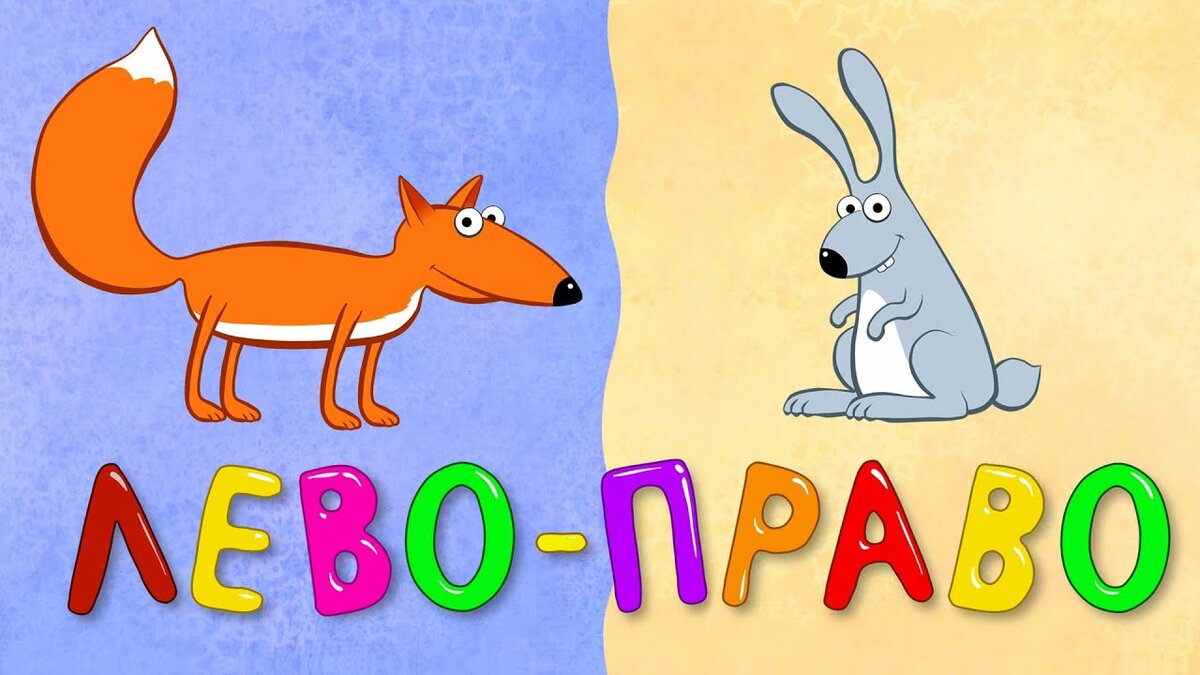 Значение пространственной ориентации в раннем и дошкольном детстве трудно переоценить. Именно этот возраст наиболее благоприятен для совершенствования деятельности органов чувств, накопления представлений об окружающем мире. Формирование пространственных представлений, с одной стороны, составляет фундамент умственного развития ребенка, с другой стороны, имеет самостоятельное значение, так как полноценное восприятие пространственных отношений имеет большое значение и для обучения ребенка в детском саду, в школе и для многих видов труда.Дети младшего дошкольного возраста должны уметь ориентироваться на себе, в окружающей действительности, в двух- и трехмерном пространстве. Усвоение пространственных ориентировок детьми дошкольного возраста формируется медленно и постепенно, и происходит на протяжении всего возрастного периода.Формирование пространственных представлений у дошкольников осуществляется через различные средства обучения. Одним из средств формирования пространственных представлений у детей дошкольного возраста является использование дидактических игр и игровых упражнений.Игры по формированию ориентировки в пространстве:Игра «Угадай, кого загадали»Цель:1. Развивать ориентировку в пространстве.2. Закреплять термины, определяющие пространственное расположение предметов.Ход игры:Для игры необходимы 3 игрушки крупного размера. Например, кукла, медведь и заяц.Ребенок садится в центре, игрушки размещаются вокруг. Взрослый загадывает одну игрушку, ребенку предлагает угадать какую. Адрес загаданной игрушки, например, такой: она сидит сбоку от тебя (или перед тобой, или за тобой). Он должен назвать игрушку, находящуюся в указанном месте. Затем взрослый предлагает поменяться местами. Теперь загадывать адрес игрушки будет ребенок. В дальнейшем можно ввести дополнительные различения: справа и слева.2. Игра «Мячик прыгает по мне — по груди и по спине»Цель: закрепление ориентированности ребенка в собственном теле и в пространстве (справа — слева, впереди — сзади), закрепление употребления предлогов. Оборудование: мячи, сшитые из ткани, теннисные мячи. Ход игры. Ребенок выполняют задания по инструкции взрослого. В правую руку свой мячик возьми, Над головою его подними И перед грудью его подержи. К левой ступне не спеша положи. За спину спрячь и затылка коснись.Руку смени и другим улыбнись. Правого плечика мячик коснется И ненадолго за спину вернется. С голени правой да к левой ступне, Да на живот — не запутаться б мне.Дидактическая игра “Куда пойдешь, то и найдешь”.Цель: продолжать учить различать пространственные направления: вперед, назад, вправо, влево, вниз, вверх.Игровое действие: ведущий в разных местах комнаты прячет знакомые детям игрушки или предметы. Перед началом игры, вызвав одного из участников, ведущий говорит ему:-         На право пойдешь – зайца найдешь. Налево пойдешь – слона найдешь.Назад пойдешь – котика найдешь. Вперед пойдешь – гномика найдешь. Куда же ты хочешь пойти?Ребенок выбирает направление, называет его, когда игрушка найдена, говорит, где он ее нашел. Например:-         Я пошел направо и нашел зайчика.4. Рисуем и учимсяГрафический диктант — полезное упражнение для развития пространственной ориентации на плоскости, и для подготовки руки к письму, тренировки ловкости и внимания. Для 3-4-летних малышей используйте упрощенный вариант. Нарисуйте на листе бумаги игровое поле, расчертив его на 9-12 крупных клеток, возьмите две маленькие игрушки (например, из киндер-сюрпризов, поставьте в разных местах игрового поля. Теперь пусть малыш поможет игрушкам встретиться, выполняя ваши словесные команды о том, сколько шагов и в какую сторону должна сделать каждая фигурка. Для этих целей можно использовать и шахматную доску. А когда кроха немного подрастет, приступайте к настоящему диктанту. Для этой цели купите тетрадь с крупными клетками, дайте малышу хорошо заточенный мягкий карандаш и диктуйте. Пусть он отсчитывает определенное количество клеток в нужную сторону и проводит линии. Для того чтобы рисовать было интереснее, заранее придумайте и нарисуйте несколько несложных фигурок: собачка, домик, флажок, кораблик — и диктуйте уже по готовому рисунку. Не забывайте, что такая работа очень утомительна для крохи, поэтому почаще давайте ему возможность отдохнуть, размять пальчики и не заставляйте рисовать через силу.Отпечатки правой и левой руки. Для этого обведите ладошки на листе бумаги и спросите у крохи, где какая. Если он затрудняется с ответом, пусть приложит свои ручки к отпечаткам. Вот теперь все ясно. Предложите малышу выполнить такие задания: "Нарисуй на правой ручке браслет. Раскрась ноготок указательного пальца на левой руке. Нарисуй на среднем пальце правой руки колечко". А теперь обведите на листе несколько правых и левых ладошек в разных положениях (чтобы пальчики смотрели и вверх, и вниз, и в стороны). Сможет ли малыш дорисовать на всех левых руках часы, а на всех правых — браслеты?Заданиями по ориентированию в пространстве можно сопровождать и обычное рисование: "Нарисуй, пожалуйста, домик. А теперь слева от него — собачку, а справа — кошечку". Или: "Давай нарисуем елочку, а справа от нее березку. А что мы нарисуем слева: пенек или зайку? " А сможет ли малыш нарисовать птичку, летящую справа налево? А слева направо?